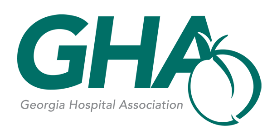 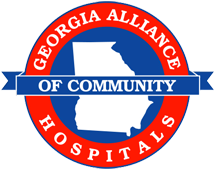 Listing of Hospital Indebtedness (HB 321)Listing of Hospital Indebtedness (HB 321)Listing of Hospital Indebtedness (HB 321)Listing of Hospital Indebtedness (HB 321)Listing of Hospital Indebtedness (HB 321)Listing of Hospital Indebtedness (HB 321)Listing of Hospital Indebtedness (HB 321)Listing of Hospital Indebtedness (HB 321)Lender NameOrigination DateDue DateOutstanding PrincipalIn Default?In Default?In Forbearance?In Forbearance?Lender NameOrigination DateDue DateOutstanding PrincipalYesNoYesNoUS Bank12/20127/2024$2,675,000XXEmanuel County4/2009$686,248XXSpivey State Bank7/20147/2024$59,719XXDurden Banking Co3/20173/2022$64,300XXCitizens Bank7/20177/2022$24,877XXUSDA6/20166/2030$955,258XXDurden Banking Co6/20196/2024$275,488XXQueensborough7/20216/2026$91,789XXNames of any bond disclosure sites to which the hospital has submitted data or other information: ______________________________________________. (If none, state “N/A”)Names of any bond disclosure sites to which the hospital has submitted data or other information: ______________________________________________. (If none, state “N/A”)Names of any bond disclosure sites to which the hospital has submitted data or other information: ______________________________________________. (If none, state “N/A”)Names of any bond disclosure sites to which the hospital has submitted data or other information: ______________________________________________. (If none, state “N/A”)Names of any bond disclosure sites to which the hospital has submitted data or other information: ______________________________________________. (If none, state “N/A”)Names of any bond disclosure sites to which the hospital has submitted data or other information: ______________________________________________. (If none, state “N/A”)Names of any bond disclosure sites to which the hospital has submitted data or other information: ______________________________________________. (If none, state “N/A”)Names of any bond disclosure sites to which the hospital has submitted data or other information: ______________________________________________. (If none, state “N/A”)Notes: Original Date _2019______.  Revised: _2021_______________.List includes bonded indebtedness, outstanding loans, and bond defaults.Notes: Original Date _2019______.  Revised: _2021_______________.List includes bonded indebtedness, outstanding loans, and bond defaults.Notes: Original Date _2019______.  Revised: _2021_______________.List includes bonded indebtedness, outstanding loans, and bond defaults.Notes: Original Date _2019______.  Revised: _2021_______________.List includes bonded indebtedness, outstanding loans, and bond defaults.Notes: Original Date _2019______.  Revised: _2021_______________.List includes bonded indebtedness, outstanding loans, and bond defaults.Notes: Original Date _2019______.  Revised: _2021_______________.List includes bonded indebtedness, outstanding loans, and bond defaults.Notes: Original Date _2019______.  Revised: _2021_______________.List includes bonded indebtedness, outstanding loans, and bond defaults.Notes: Original Date _2019______.  Revised: _2021_______________.List includes bonded indebtedness, outstanding loans, and bond defaults.